INFORMACIÓN DEL DENUNCIANTE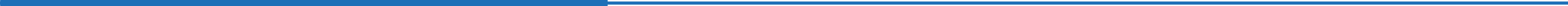 Pertenece a un grupo vulnerable:	Lenguas: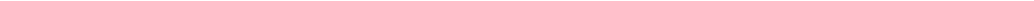 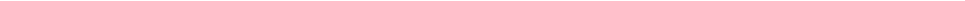 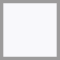 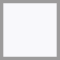 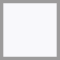 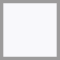 Personas en situación de pobreza Personas de tercera edad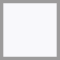 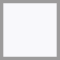 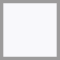 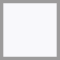 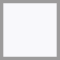 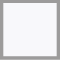 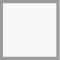 Personas de pueblos originarios Personas con discapacidadMujeresNiñas, niños y adolescentes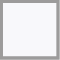 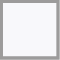 EspañolTseltal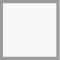 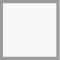 ZoqueBraille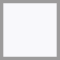 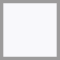 TsotsilChol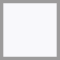 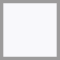 La comunidad lésbico, gay, bisexual, transexual, transgénero, travesti e intersexualMigrantes o situaciónde tránsito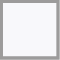 Lengua de señas mexicana (Dactilología e ideogramas)OtrosDiscapacidades: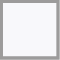 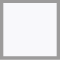 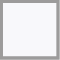 Discapacidad física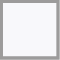 Discapacidad mentalDiscapacidad intelectualDiscapacidad sensorialDATOS DEL PRESUNTO RESPONSABLE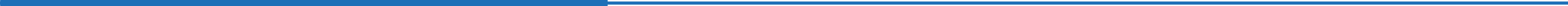 Nombre (s)	Tipo de usuario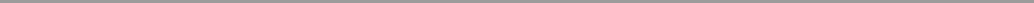 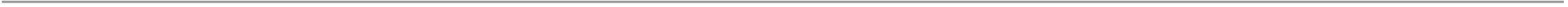 Apellido paterno	Apellido materno	Relación entre el responsable y la universidad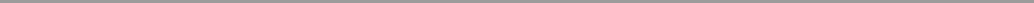 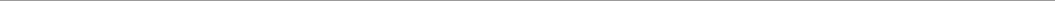 Unidad académica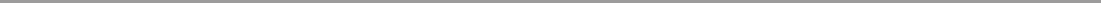 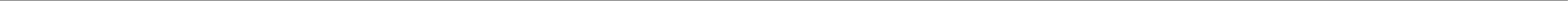 TESTIGOS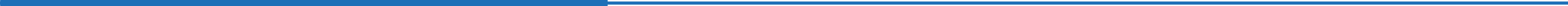 Nombre (s)	Teléfono: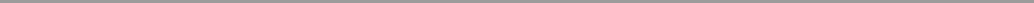 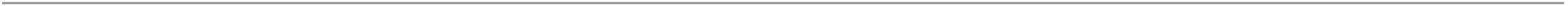 Apellido paterno	Apellido materno	Correo electrónico: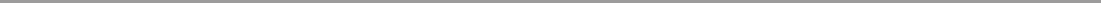 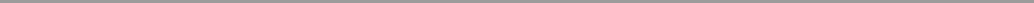 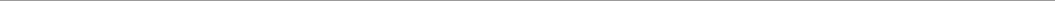 Nombre (s)	Teléfono: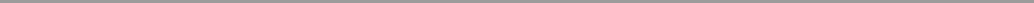 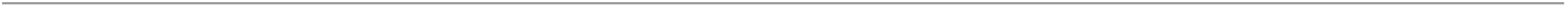 Apellido paterno	Apellido materno	Correo electrónico: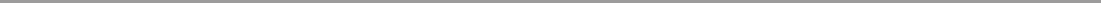 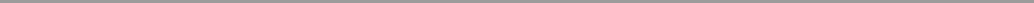 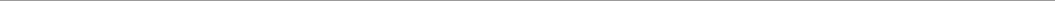 DATOS DE LA QUEJA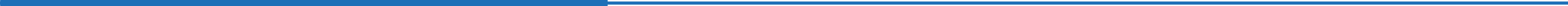 Hechos:Me permito exponer ante Usted C. Defensor/a de los Derechos Humanos y Universitarios los siguientes hechos: (Favor de especificar, lugar, fecha, hora en la que se suscitaron los hechos, de forma clara y precisa, así como datos complementarios y si es posible anexar documentos que apoyen su queja).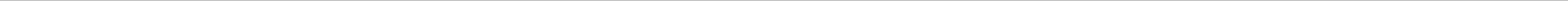 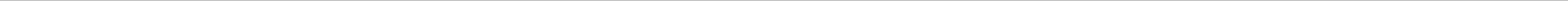 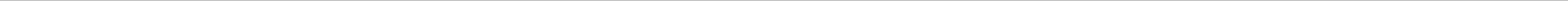 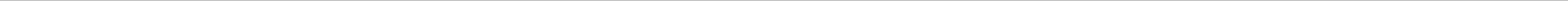 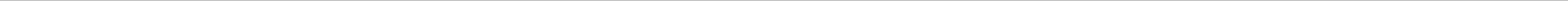 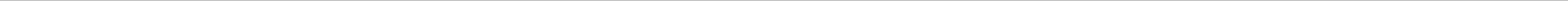 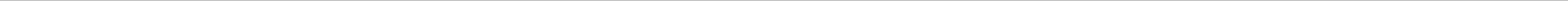 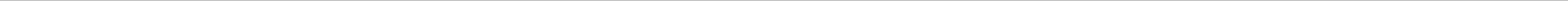 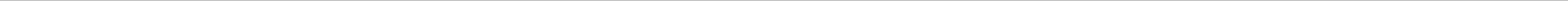 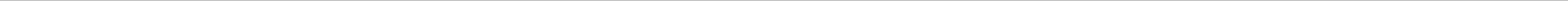 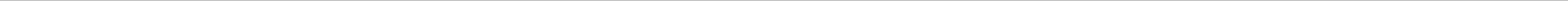 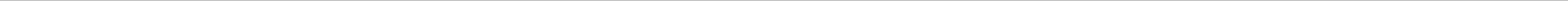 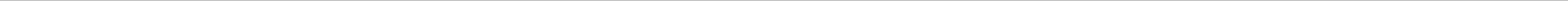 Derechos humanos y universitarios afectados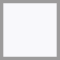 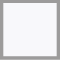 A la educación A la legalidad A la libertad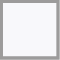 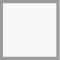 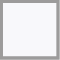 A la propiedad o posición Al trato dignoA la privacidad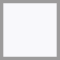 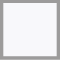 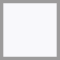 A la protección de la salud Al desarrolloA la integridad y seguridad personal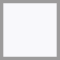 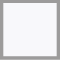 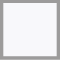 A la seguridad jurídica A la igualdadA una vida libre de violencia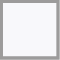 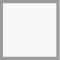 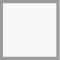 De petición A la vida¿Qué tipo(s) de violencia ha sido víctima?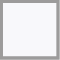 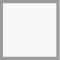 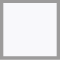 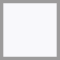 Violencia psicológica Violencia sexual Hostigamiento sexual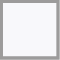 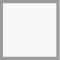 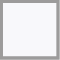 Violencia digitalViolencia física Violación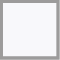 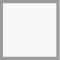 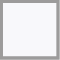 Violencia institucional Discriminación Violencia económicaViolencia laboral Violencia política Violencia docenteAbuso sexual Acoso sexua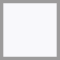 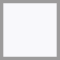 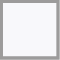 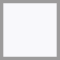 Petición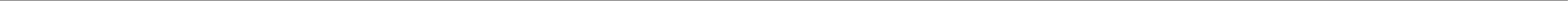 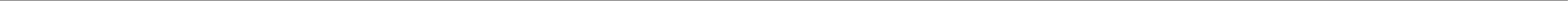 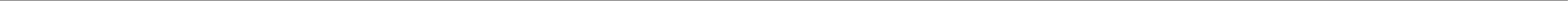 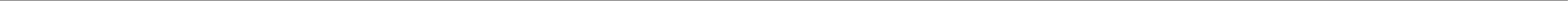 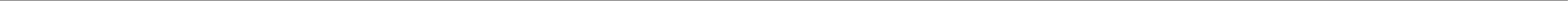 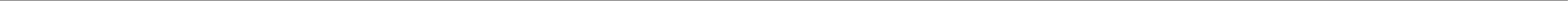 Lugar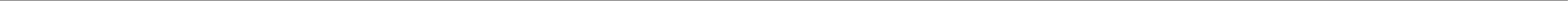 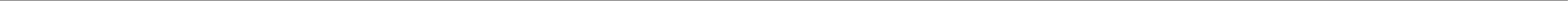 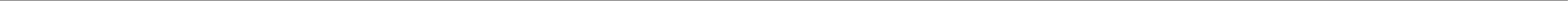 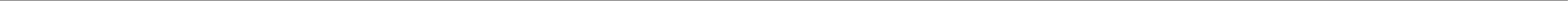 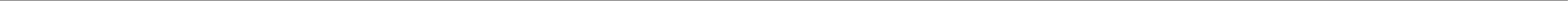 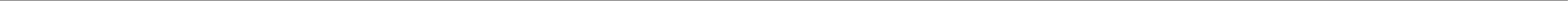 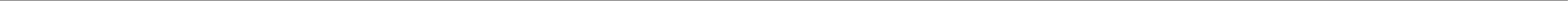 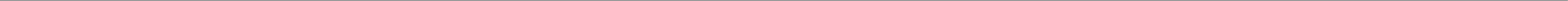 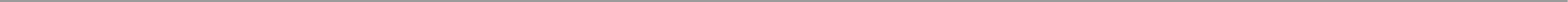 Nombre y firmaNotas:La queja y anexos (en su caso), deberán presentarse en original y copia.El llenado del formato deberá ser con letra de molde o impreso a computadora.Comparecer a la ratificación de la presente en la Defensoría de los Derechos Humanos y Universitarios, ubicada en Boulevard Belisario Domínguez, KM 1081, Núm. 3465, Tuxtla Gutiérrez, Chiapas, con identificación oficial.ADVERTENCIA DE PRIVACIDADLa información contenida en este escrito y archivos adjuntos, es privada, confidencial, y para uso exclusivo de a quien se destina, por lo que la utilización indebida de la misma será responsabilidad directa de quien lo realice, quien suscribe goza de las salvaguardas previstas por los artículos 1, 4 fracción I, III, IX, 24 y 26, de la Ley de Protección de Datos Personales en Posesión de Sujetos Obligados del Estado de Chiapas y sus correlativos de la Federación.Nombre (s)FechaApellido paternoApellido maternoCelularDirecciónEmailDATOS DE LA VÍCTIMANombre (s)MatrículaApellido paternoApellido maternoFecha de NacimientoUnidad académicaTipo de programaRelación entre la víctima y la universidadTipo de usuario¿Es migrante o está en movilidad?Sí	NoGéneroMFOrientación sexualIdentidad de género